31 октября мы вновь побывали в   библиотеке  «Филиал № 7 Гцбс (Детская)». Наша встреча была на тему: Литературный час «Есть на Севере писатель» (В. П. Чиркину – 80 лет). Ребятки узнали  много интересного о нашем писателе. Отгадывали интересные загадки.Узнали, какие рассказы написал В. П. Чиркин. Детей очень заинтересовало, и мы взяли эти книжки с собой. 
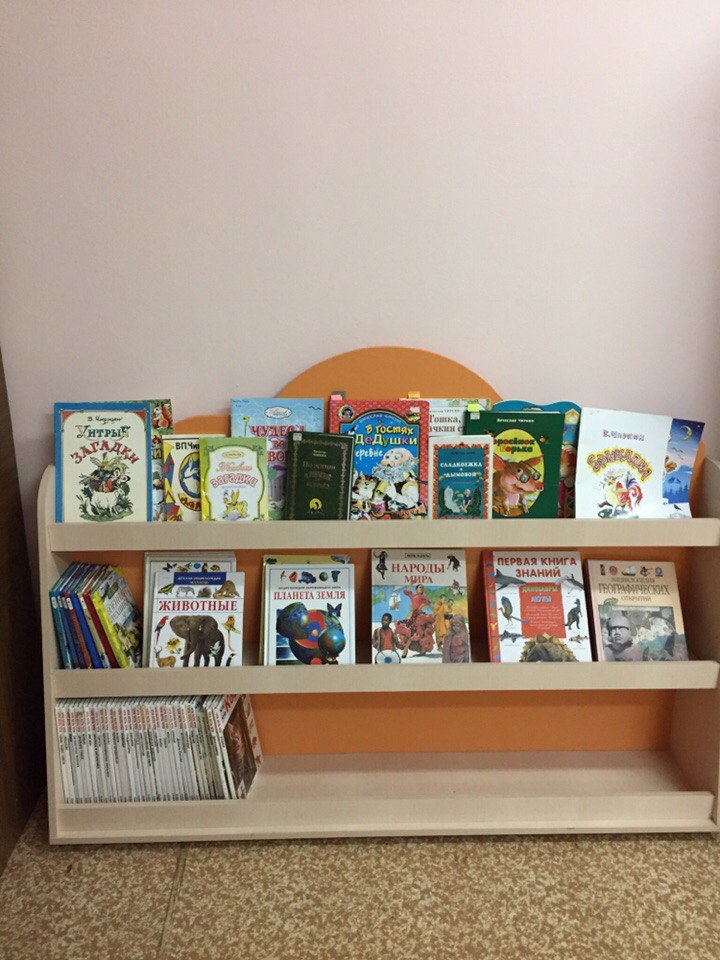 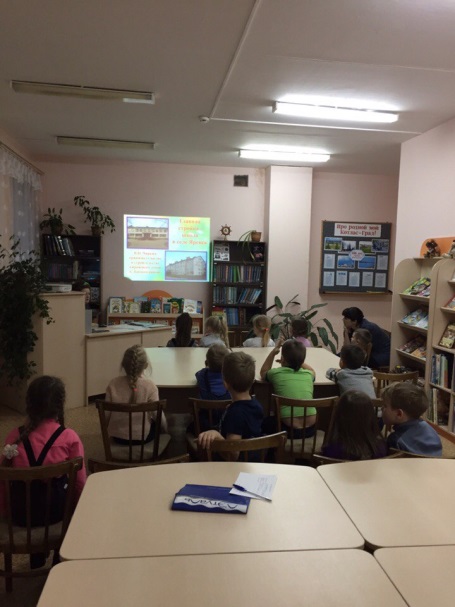 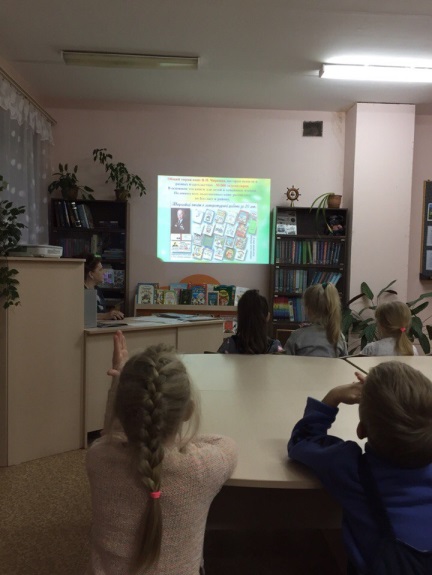 После литературного часа у нас осталось немного времени. Детки с удовольствием продолжили знакомство с книгами в читальном зале.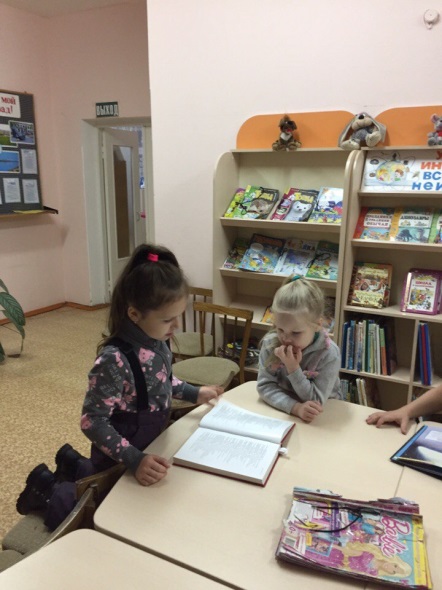 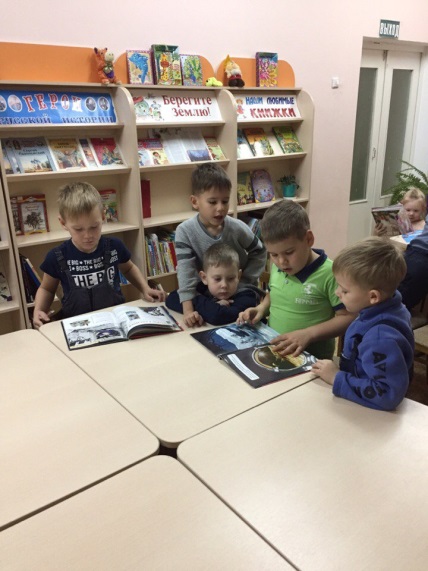 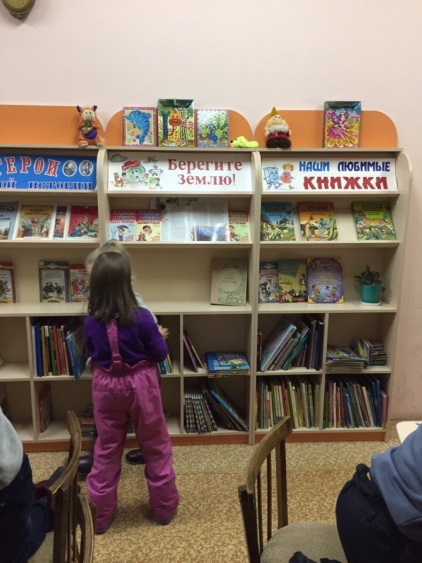  Ждем следующей встречи!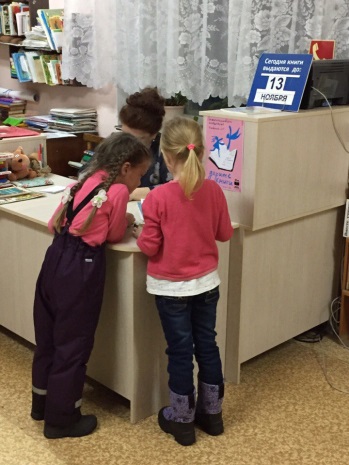 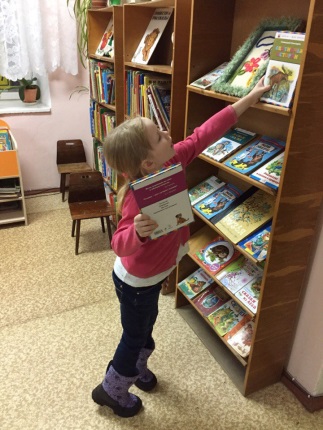                    Воспитатель: Ерофеевская Алина Олеговна